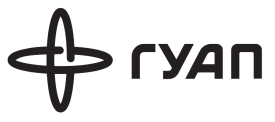 ЛИЧНАЯ КАРТОЧКАСлушателя ___________________________________________________программы подготовки к участию в Чемпионатах по стандартам WorldSkils __________________________________________ (название компетенции)___________      _____________ ( _________________________ )              Дата                                    Подпись                                         РасшифровкаДата  рождения Дата  рождения Базовое образованиеназвание ВУЗаБазовое образованиеспециальностьБазовое образованиегод окончания ВУЗаГод поступления на подготовкуГод поступления на подготовкуМесто работыМесто работыДолжностьДолжностьНомер группы ГУАПНомер группы ГУАПНомер и дата заявления на подготовку по программе WSR Номер и дата заявления на подготовку по программе WSR Сроки обучения Сроки обучения Контактные данные Контактные данные моб.Контактные данные Контактные данные e-mail: